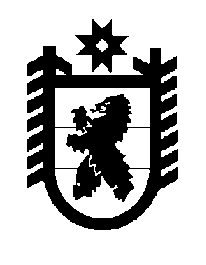 Российская Федерация Республика Карелия    ПРАВИТЕЛЬСТВО РЕСПУБЛИКИ КАРЕЛИЯПОСТАНОВЛЕНИЕот 1 апреля 2013 года № 113-Пг. Петрозаводск О разграничении имущества, находящегося в муниципальной собственности Пудожскогомуниципального районаВ соответствии с Законом Республики Карелия от 3 июля 2008 года № 1212-ЗРК «О реализации части 111 статьи 154 Федерального закона                от 22 августа 2004 года № 122-ФЗ «О внесении изменений в законодательные акты Российской Федерации и признании утратившими силу некоторых законодательных актов Российской Федерации в связи              с принятием федеральных законов  «О внесении изменений и дополнений в Федеральный закон «Об общих принципах организации законодательных (представительных) и исполнительных органов государственной власти субъектов Российской Федерации» и «Об общих принципах организации местного самоуправления в Российской Федерации» Правительство Республики Карелия п о с т а н о в л я е т:1. Утвердить перечни имущества, находящегося в муниципальной собственности Пудожского муниципального района, передаваемого в муниципальную собственность Пудожского городского и Красноборского сельского поселений, согласно приложениям № 1, 2.2. Право собственности на передаваемое имущество возникает у Пудожского городского и Красноборского сельского поселений со дня вступления в силу настоящего постановления.             ГлаваРеспублики  Карелия                                                               А.П. ХудилайненПереченьимущества, находящегося в муниципальной собственности Пудожского муниципального района, передаваемого в муниципальную собственность Пудожского городского поселенияПереченьимущества, находящегося в муниципальной собственности Пудожского муниципального района, передаваемого в муниципальную собственность Красноборского сельского поселенияПриложение № 1 к постановлению Правительства Республики Карелия                от  1 апреля 2013 года № 113-П№п/пНаименованиеимуществаАдрес местонахожденияимуществаИндивидуализирующиехарактеристики имущества1.Жилое помещениег. Пудож,  ул. Пионерская,             д. 40а, кв. 11общая площадь 26,1 кв. м, свидетельство о государственной регистрации 10-АБ 531937,               дата выдачи 14 декабря 2012 года2.Жилое помещениег. Пудож,                                     ул. Комсомольская,                    д. 8, кв. 2общая площадь 33,8 кв. м, свидетельство о государственной регистрации 10-АБ 531907,                 дата выдачи 14 декабря 2012 года3.Жилое помещениег. Пудож, ул. Строителей,             д. 20, кв. 59общая площадь 35,6 кв. м, свидетельство о государственной регистрации 10-АБ 531941,                дата выдачи 14 декабря 2012 года4.Жилое помещениег. Пудож, ул. Карла Маркса, д. 68, кв. 56общая площадь 34,3 кв. м, свидетельство о государственной регистрации 10-АБ 531939,               дата выдачи 14 декабря 2012 годаПриложение № 2 к постановлению Правительства Республики Карелия                от  1 апреля 2013 года № 113-ПНаименованиеимуществаАдрес местонахожденияимуществаИндивидуализирующиехарактеристики имуществаЖилое помещениепос. Красноборский,                    ул. Центральная, д. 6, кв. 14общая площадь 49,5 кв. м, свидетельство о государственной регистрации 10-АБ 464403,                   дата выдачи 26 декабря 2011 года